				Amersfoort, september 2013Masco Herfsttoernooi Tafeltennis HooglandBeste meesters en juffen,Graag jullie aandacht voor het volgende:Op donderdag 24 oktober 2013 organiseert Tafeltennis Hoogland voor de zesde keer het Masco Herfsttoernooi in wijkcentrum De Neng. Dit is een evenement waaraan alle leerlingen vanaf groep 4 kunnen deelnemen.Groep 4, 5 en 6: Het toernooi zal beginnen om 9.30 uur (zaal open om 9.00 uur) en duurt tot 12.00 uur.Groep 7 en 8: Het toernooi zal beginnen om 14.00 uur (zaal open om 13.30 uur) en duurt tot 17.00 uur.De kinderen zullen ongeveer 7  wedstrijden spelen (best-of-three, games tot de 11). De deelname is gratis. Tevens wordt voor drinken en een tussendoortje gezorgd. Inschrijven is mogelijk tot en met donderdag 10 oktober. Zouden jullie hier aandacht aan kunnen geven tijdens de (gym-)les? Er is zowel ’s ochtends als ’s middags plaats voor maximaal 24 kinderen per groep. Dus wie het eerst komt, die het eerst maalt.Extra:  Naast 3 prijzen per groep is er ook een wisselbeker voor de beste school. OBS De Border uit Nieuwland is nu titelverdediger.Met vriendelijke groet, namens de organisatieJuliet van Veen / Jan Gerritsjansp/a Australiëring 133823 XK AmersfoortVragen: juliet@ttvhoogland.nl of jgerritsjans@gmail.com /06-11076244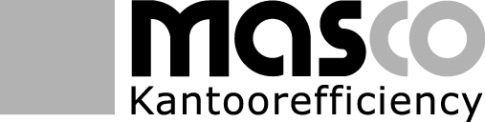 Masco Herfsttoernooi Tafeltennis Hoogland		Beste jongens en meisjes van groep 4 t/m 8,			Speel je wel eens tafeltennis op het schoolplein of op de camping? Op donderdag 24 oktober organiseert Tafeltennis Hoogland de basisschoolkampioenschappen. Dat is precies in de herfstvakantie, dus een mooie tijd om iets leuks te doen. Alle jongens en meisjes vanaf groep 4 kunnen meedoen en je speelt tegen jongens en meisjes van je eigen leeftijd. Het kost niets om mee te doen en het vindt plaats in wijkcentrum De Neng (naast de bieb in Hoogland)Groep 4/5/6: Het begint om 9.30 uur (zaal open 9.00 uur). De prijsuitreiking is om 12.00 uur.Groep 7/8: Het begint om 14.00 uur (zaal open 13.30 uur). De prijsuitreiking is om 17.00 uur.Voor iets te eten en drinken tussendoor wordt gezorgd. De kinderen die geen batje hebben, kunnen er eentje lenen. De zaal is een half uur voor het begin open.Groetjes,Tafeltennis Hoogland (jgerritsjans@gmail.com)De inschrijving kun je inleveren bij je leraar of lerares, uiterlijk op dinsdag 8 oktober:………………knip hier……………………………………………………………………………………INSCHRIJVINGNaam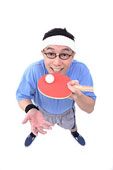 AdresGeboortedatumEmail en telefoon oudersGroepSchoolHandtekening Ouders